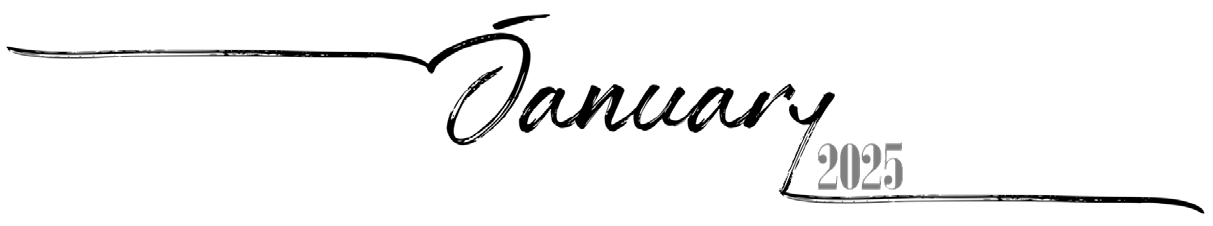 Sunday	Monday	Tuesday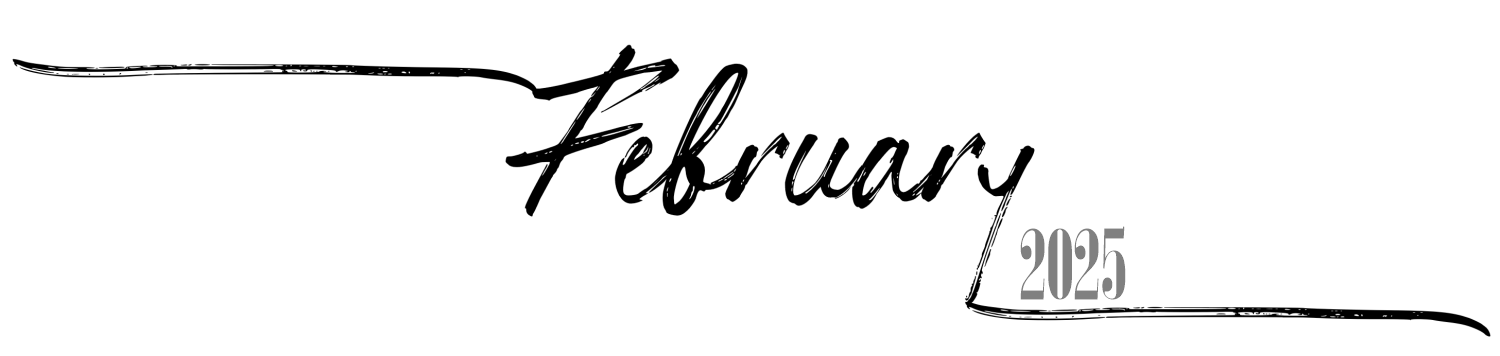 WednesdayThursday	Friday	Saturday1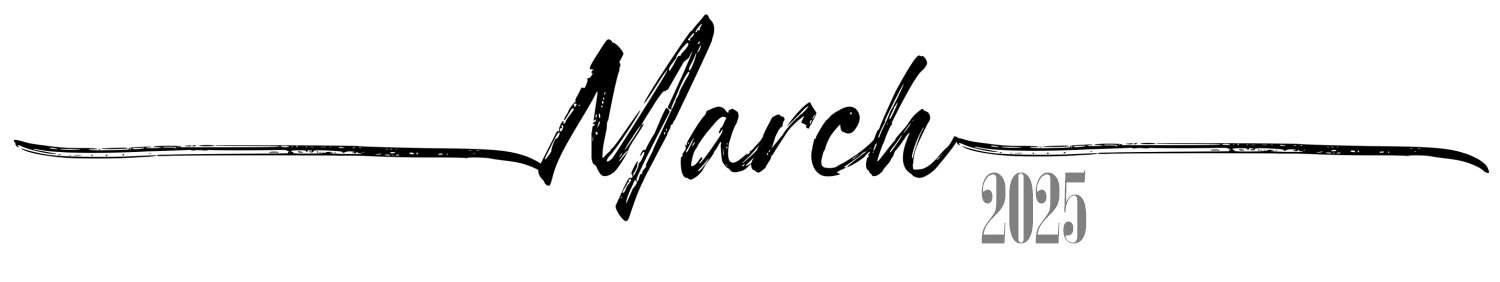 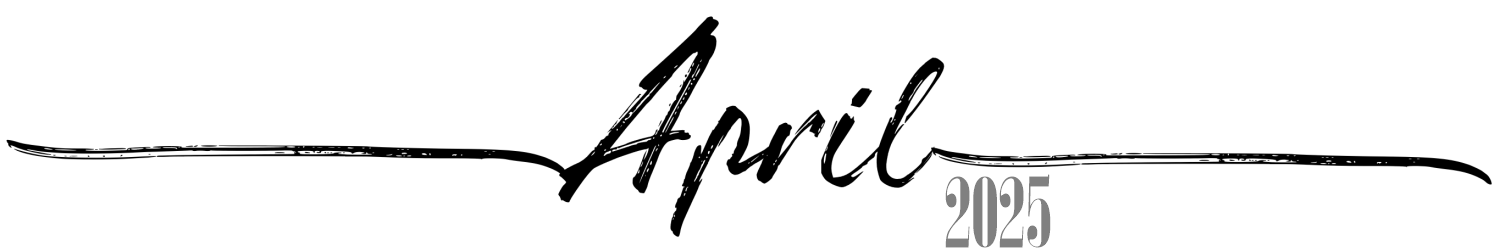 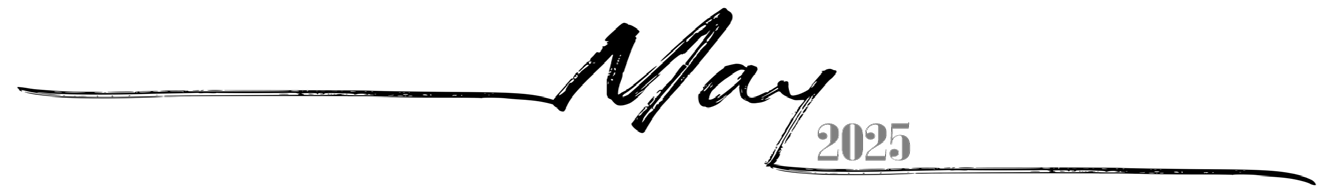 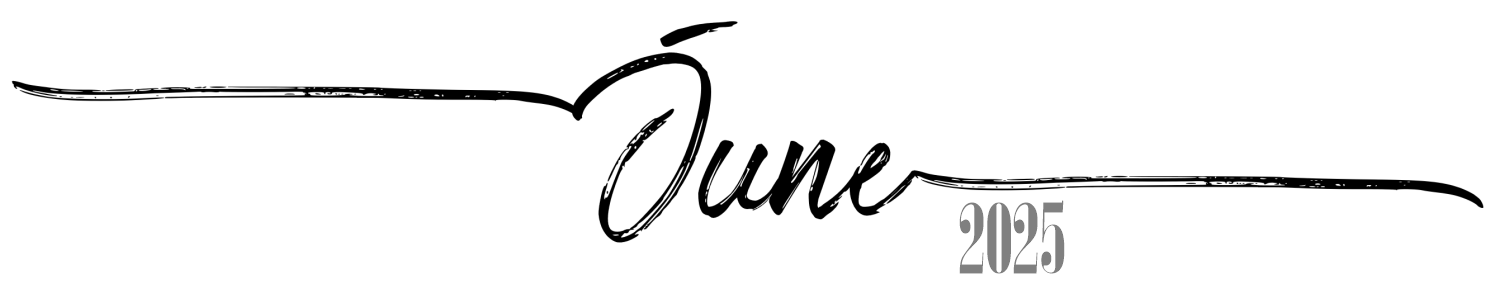 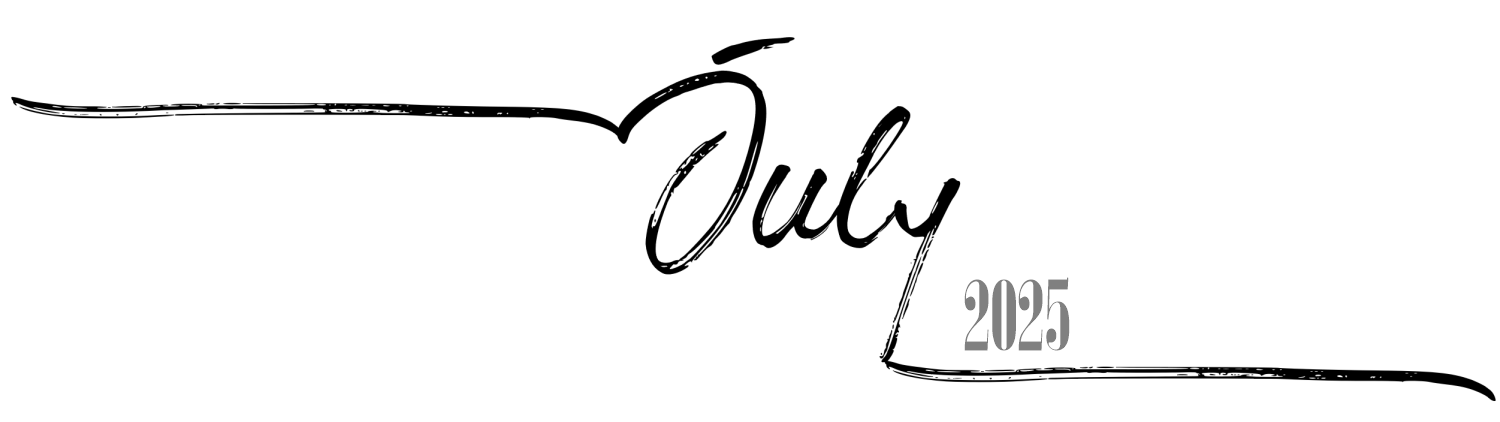 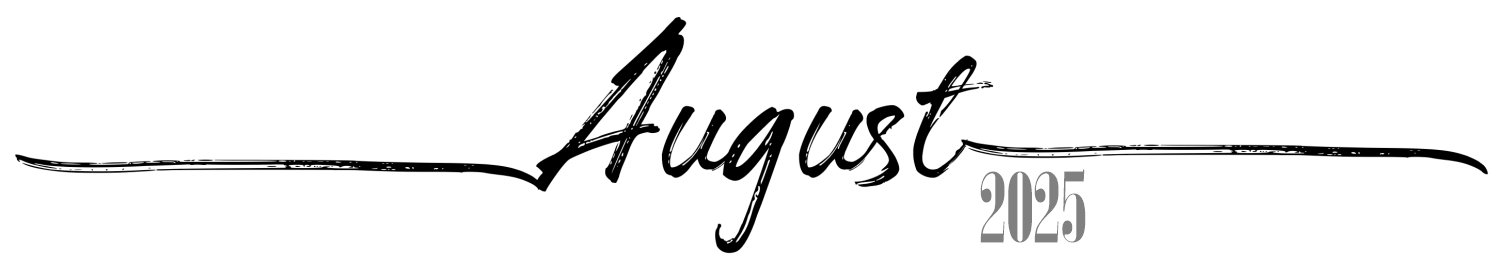 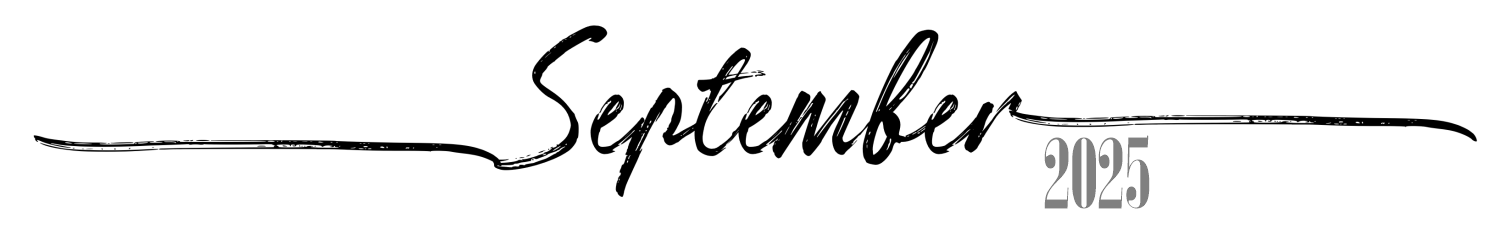 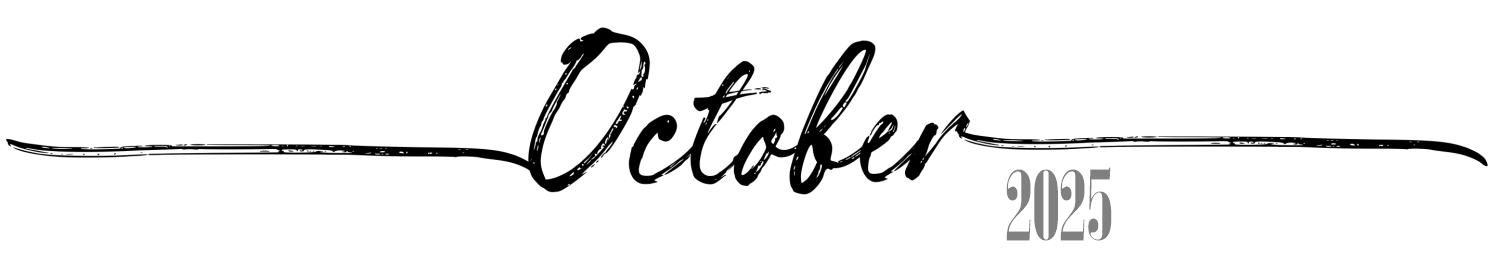 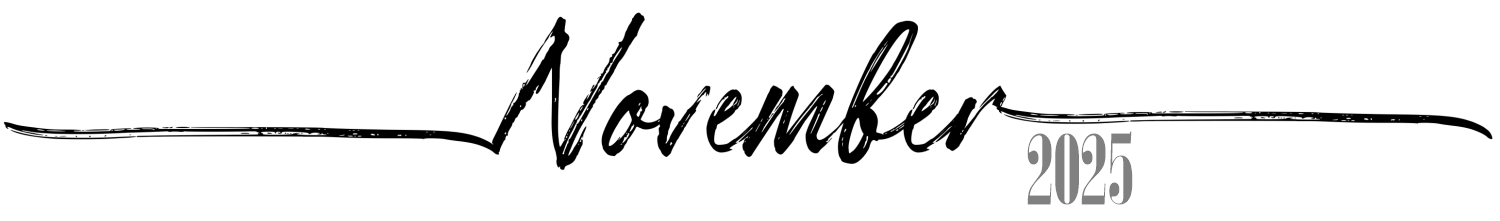 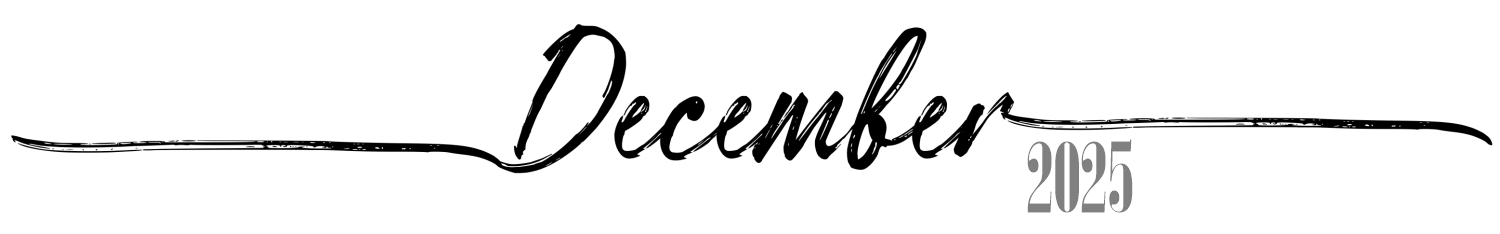 12341st of Tevet, 5785 Chanukah: 8Candles Rosh ChodeshTevet2nd of Tevet, 5785 Chanukah: 8thDay3rd of Tevet, 57854th of Tevet, 57855678910115th of Tevet, 57856th of Tevet, 57857th of Tevet, 57858th of Tevet, 57859th of Tevet, 578510th of Tevet, 578511th of Tevet, 57851213141516171812th of Tevet, 578513th of Tevet, 578514th of Tevet, 578515th of Tevet, 578516th of Tevet, 578517th of Tevet, 578518th of Tevet, 57851920212223242519th of Tevet, 578520th of Tevet, 578521st of Tevet, 578522nd of Tevet, 578523rd of Tevet, 578524th of Tevet, 578525th of Tevet, 578526272829303126th of Tevet, 578527th of Tevet, 578528th of Tevet, 578529th of Tevet, 57851st of Sh'vat, 5785 Rosh ChodeshSh'vat2nd of Sh'vat, 578511st of Adar, 5785 Rosh Chodesh Adar23456782nd of Adar, 57853rd of Adar, 57854th of Adar, 57855th of Adar, 57856th of Adar, 57857th of Adar, 57858th of Adar, 578591011121314159th of Adar, 578510th of Adar, 578511th of Adar, 578512th of Adar, 578513th of Adar, 5785 Erev Purim14th of Adar, 5785 Purim15th of Adar, 57851617181920212216th of Adar, 5785 Shushan Purim17th of Adar, 578518th of Adar, 578519th of Adar, 578520th of Adar, 578521st of Adar, 578522nd of Adar, 57852324252627282923rd of Adar, 578524th of Adar, 578525th of Adar, 578526th of Adar, 578527th of Adar, 578528th of Adar, 578529th of Adar, 578530311st of Nisan, 5785 Rosh Chodesh Nisan2nd of Nisan, 5785123453rd of Nisan, 57854th of Nisan, 57855th of Nisan, 57856th of Nisan, 57857th of Nisan, 578567891011128th of Nisan, 57859th of Nisan, 578510th of Nisan, 5785 Yom HaAliyah11th of Nisan, 578512th of Nisan, 578513th of Nisan, 578514th of Nisan, 5785 Erev Pesach1314151617181915th of Nisan, 5785Pesach I16th of Nisan, 5785Pesach II17th of Nisan, 5785 Pesach III(CH''M)18th of Nisan, 5785 Pesach IV(CH''M)19th of Nisan, 5785 Pesach V(CH''M)20th of Nisan, 5785 Pesach VI(CH''M)21st of Nisan, 5785Pesach VII2021222324252622nd of Nisan, 5785Pesach VIII23rd of Nisan, 578524th of Nisan, 578525th of Nisan, 578526th of Nisan, 5785 Yom HaShoah27th of Nisan, 578528th of Nisan, 57852728293029th of Nisan, 578530th of Nisan, 5785 Rosh ChodeshIyyar1st of Iyyar, 5785 Rosh ChodeshIyyar2nd of Iyyar, 5785 Yom HaZikaron1233rd of Iyyar, 5785 Yom HaAtzma'ut4th of Iyyar, 57855th of Iyyar, 5785456789106th of Iyyar, 57857th of Iyyar, 57858th of Iyyar, 57859th of Iyyar, 578510th of Iyyar, 578511th of Iyyar, 578512th of Iyyar, 57851112131415161713th of Iyyar, 578514th of Iyyar, 5785 Pesach Sheni15th of Iyyar, 578516th of Iyyar, 578517th of Iyyar, 578518th of Iyyar, 5785 Lag BaOmer19th of Iyyar, 57851819202122232420th of Iyyar, 578521st of Iyyar, 578522nd of Iyyar, 578523rd of Iyyar, 578524th of Iyyar, 578525th of Iyyar, 578526th of Iyyar, 57852526272829303127th of Iyyar, 578528th of Iyyar, 5785 YomYerushalayim29th of Iyyar, 57851st of Sivan, 5785 Rosh Chodesh Sivan2nd of Sivan, 57853rd of Sivan, 57854th of Sivan, 578512345675th of Sivan, 5785 Erev Shavuos6th of Sivan, 5785Shavuos I7th of Sivan, 5785Shavuos II8th of Sivan, 57859th of Sivan, 578510th of Sivan, 578511th of Sivan, 578589101112131412th of Sivan, 578513th of Sivan, 578514th of Sivan, 578515th of Sivan, 578516th of Sivan, 578517th of Sivan, 578518th of Sivan, 57851516171819202119th of Sivan, 578520th of Sivan, 578521st of Sivan, 578522nd of Sivan, 578523rd of Sivan, 578524th of Sivan, 578525th of Sivan, 57852223242526272826th of Sivan, 578527th of Sivan, 578528th of Sivan, 578529th of Sivan, 578530th of Sivan, 5785 Rosh ChodeshTamuz1st of Tamuz, 5785 Rosh ChodeshTamuz2nd of Tamuz, 578529303rd of Tamuz, 57854th of Tamuz, 5785123455th of Tamuz, 57856th of Tamuz, 57857th of Tamuz, 57858th of Tamuz, 57859th of Tamuz, 5785678910111210th of Tamuz, 578511th of Tamuz, 578512th of Tamuz, 578513th of Tamuz, 578514th of Tamuz, 578515th of Tamuz, 578516th of Tamuz, 57851314151617181917th of Tamuz, 578518th of Tamuz, 578519th of Tamuz, 578520th of Tamuz, 578521st of Tamuz, 578522nd of Tamuz, 578523rd of Tamuz, 57852021222324252624th of Tamuz, 578525th of Tamuz, 578526th of Tamuz, 578527th of Tamuz, 578528th of Tamuz, 578529th of Tamuz, 57851st of Av, 5785 Rosh Chodesh Av27282930312nd of Av, 57853rd of Av, 57854th of Av, 57855th of Av, 57856th of Av, 5785127th of Av, 57858th of Av, 5785 Erev Tish'a B'Av34567899th of Av, 5785 Tish'a B'Av10th ofAv, 578511th ofAv, 578512th of Av, 578513th of Av, 578514th of Av, 578515th of Av, 5785 Tu B'Av1011121314151616th ofAv, 578517th ofAv, 578518th ofAv, 578519th of Av, 578520th of Av, 578521st ofAv, 578522nd of Av, 57851718192021222323rd ofAv, 578524th ofAv, 578525th ofAv, 578526th of Av, 578527th of Av, 578528th of Av, 578529th ofAv, 57852425262728293030th of Av, 5785 Rosh Chodesh Elul1st of Elul, 5785Rosh HashanaLaBehemotRosh ChodeshElul2nd of Elul, 57853rd of Elul, 57854th of Elul, 57855th of Elul, 57856th of Elul, 5785317th of Elul, 57851234568th of Elul, 57859th of Elul, 578510th of Elul, 578511th of Elul, 578512th of Elul, 578513th of Elul, 57857891011121314th of Elul, 578515th of Elul, 578516th of Elul, 578517th of Elul, 578518th of Elul, 578519th of Elul, 578520th of Elul, 5785 Leil Selichos1415161718192021st of Elul, 578522nd of Elul, 578523rd of Elul, 578524th of Elul, 578525th of Elul, 578526th of Elul, 578527th of Elul, 57852122232425262728th of Elul, 578529th of Elul, 5785 Erev RoshHashana1st of Tishrei, 5786Rosh Hashana57862nd of Tishrei, 5786Rosh Hashana II3rd of Tishrei, 57864th of Tishrei, 57865th of Tishrei, 57862829306th of Tishrei, 57867th of Tishrei, 57868th of Tishrei, 578619th of Tishrei, 5786 Erev YomKippur210th of Tishrei, 5786Yom Kippur3419th of Tishrei, 5786 Erev YomKippur210th of Tishrei, 5786Yom Kippur11th of Tishrei, 578612th of Tishrei, 5786567816th of Tishrei, 5786Sukkos II917th of Tishrei, 5786 Sukkos III(CH''M)101113th of Tishrei, 578614th of Tishrei, 5786 Erev Sukkos15th of Tishrei, 5786Sukkos I816th of Tishrei, 5786Sukkos II917th of Tishrei, 5786 Sukkos III(CH''M)18th of Tishrei, 5786 Sukkos IV(CH''M)19th of Tishrei, 5786 Sukkos V(CH''M)1213141523rd of Tishrei, 5786Simchas Torah1624th of Tishrei, 5786171820th of Tishrei, 5786 Sukkos VI(CH''M)21st of Tishrei, 5786Sukkos VII (HoshanaRaba)22nd of Tishrei, 5786Shmini Atzeres1523rd of Tishrei, 5786Simchas Torah1624th of Tishrei, 578625th of Tishrei, 578626th of Tishrei, 57861920212230th of Tishrei, 5786 Rosh ChodeshCheshvan231st of Cheshvan, 5786 Rosh ChodeshCheshvan242527th of Tishrei, 578628th of Tishrei, 578629th of Tishrei, 57862230th of Tishrei, 5786 Rosh ChodeshCheshvan231st of Cheshvan, 5786 Rosh ChodeshCheshvan2nd of Cheshvan, 57863rd of Cheshvan, 5786262728297th of Cheshvan, 5786Yom HaAliyah School Observance308th of Cheshvan, 5786314th of Cheshvan, 57865th of Cheshvan, 57866th of Cheshvan, 5786297th of Cheshvan, 5786Yom HaAliyah School Observance308th of Cheshvan, 57869th of Cheshvan, 5786110th of Cheshvan, 5786234567811th of Cheshvan, 578612th of Cheshvan, 578613th of Cheshvan, 578614th of Cheshvan, 578615th of Cheshvan, 578616th of Cheshvan, 578617th of Cheshvan, 5786910111213141518th of Cheshvan, 578619th of Cheshvan, 578620th of Cheshvan, 578621st of Cheshvan, 578622nd of Cheshvan, 578623rd of Cheshvan, 578624th of Cheshvan, 57861617181920212225th of Cheshvan, 578626th of Cheshvan, 578627th of Cheshvan, 578628th of Cheshvan, 578629th of Cheshvan, 5786 Sigd1st of Kislev, 5786 Rosh ChodeshKislev2nd of Kislev, 5786232425262728293rd of Kislev, 57864th of Kislev, 57865th of Kislev, 57866th of Kislev, 57867th of Kislev, 57868th of Kislev, 57869th of Kislev, 57863010th of Kislev, 5786111th of Kislev, 5786212th of Kislev, 5786313th of Kislev, 5786414th of Kislev, 5786515th of Kislev, 5786616th of Kislev, 5786717th of Kislev, 5786818th of Kislev, 5786919th of Kislev, 57861020th of Kislev, 57861121st of Kislev, 57861222nd of Kislev, 57861323rd of Kislev, 57861424th of Kislev, 5786 Chanukah:1 Candle1525th of Kislev, 5786 Chanukah: 2Candles1626th of Kislev, 5786 Chanukah: 3Candles1727th of Kislev, 5786 Chanukah: 4Candles1828th of Kislev, 5786 Chanukah: 5Candles1929th of Kislev, 5786 Chanukah: 6Candles2030th of Kislev, 5786 Chanukah: 7Candles Rosh ChodeshTevet211st of Tevet, 5786 Chanukah: 8Candles Rosh ChodeshTevet222nd of Tevet, 5786 Chanukah: 8thDay233rd of Tevet, 5786244th of Tevet, 5786255th of Tevet, 5786266th of Tevet, 5786277th of Tevet, 5786288th of Tevet, 5786299th of Tevet, 57863010th of Tevet, 57863111th of Tevet, 5786